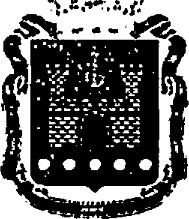 ПРАВИТЕЛЬСТВО КАЛИНИНГРАДСКОЙ ОБЛАСТИРАСПОРЯЖЕНИЕот 28 августа 2017 г. № 212-рпКалининградО разработке документации по планировке территорииВ соответствии со статьями 41-43, 45, 46 Градостроительного кодекса Российской Федерации и Законом Калининградской области от 30 ноября 2016 года № 19 «О перераспределении полномочий в области градостроительной деятельности между органами государственной власти Калининградской области и органами местного самоуправления муниципальных образований Калининградской области» в связи с обращением генерального директора Акционерного общества «Корпорация развития Калининградской области» В.А. Зарудного о разработке документации по планировке территории в целях выделения элементов планировочной структуры, установления границ территорий общего пользования, границ зон планируемого размещения объектов капитального строительства, определения местоположения границ образуемых и изменяемых земельных участков: Разработать проект планировки территории с проектом межевания в его составе применительно к территории индустриального парка регионального значения «Храброво» в границах земельных участков с кадастровыми номерами 39:05:051213:56, 39:05:051215:174, 39:05:050702:283 муниципального образования «Зеленоградский городской округ» (далее — документация по планировке территории).Утвердить прилагаемое задание на разработку документации по планировке территории.З. Определить Акционерное общество «Корпорация развития Калининградской области» заказчиком по разработке документации по планировке территории.4. Акционерному обществу «Корпорация развития Калининградской области» (В.А. Зарудному):обеспечить разработку документации по планировке территории на основании документов	территориального планирования,	правил2землепользования и застройки в соответствии с нормативами градостроительного проектирования, требованиями технических регламентов, сводов правил с учетом материалов и результатов инженерных изысканий, границ территорий объектов культурного наследия, включенных в Единый государственный реестр объектов культурного наследия (памятников истории и культуры) народов Российской Федерации, границ территорий выявленных объектов культурного наследия, границ зон с особыми условиями использования территорий;представить в Агентство по архитектуре, градостроению и перспективному развитию Калининградской области разработанную в установленном законодательством Российской Федерации порядке документацию по планировке территории.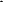 Агентству по архитектуре, градостроению и перспективному развитию Калининградской области (Н.В. Васюковой) осуществить проверку документации по планировке территории на соответствие требованиям, установленным частью 10 статьи 45 Градостроительного кодекса Российской Федерации и заданием на разработку документации по планировке территории.Распоряжение вступает в силу со дня подписания и подлежит официальному опубликованию.Временно исполняющий обязанностиГубернатора Калининградской области                                    А. А. Алиханов 